Find us in the heart of Eastbourne at the Enterprise Centre.It is easy to access our studio via public transportand there is parking available. The entrance to the studio in the evenings is at the back of the building (Yoga buzzer upstairs).Yoga Parties for children and adults available. Please ask for details.A variety of classes and alternative treatments.The Yoga-Life Studios provides mats, blocks, straps and blankets for your use during the classes.  Dress for comfort.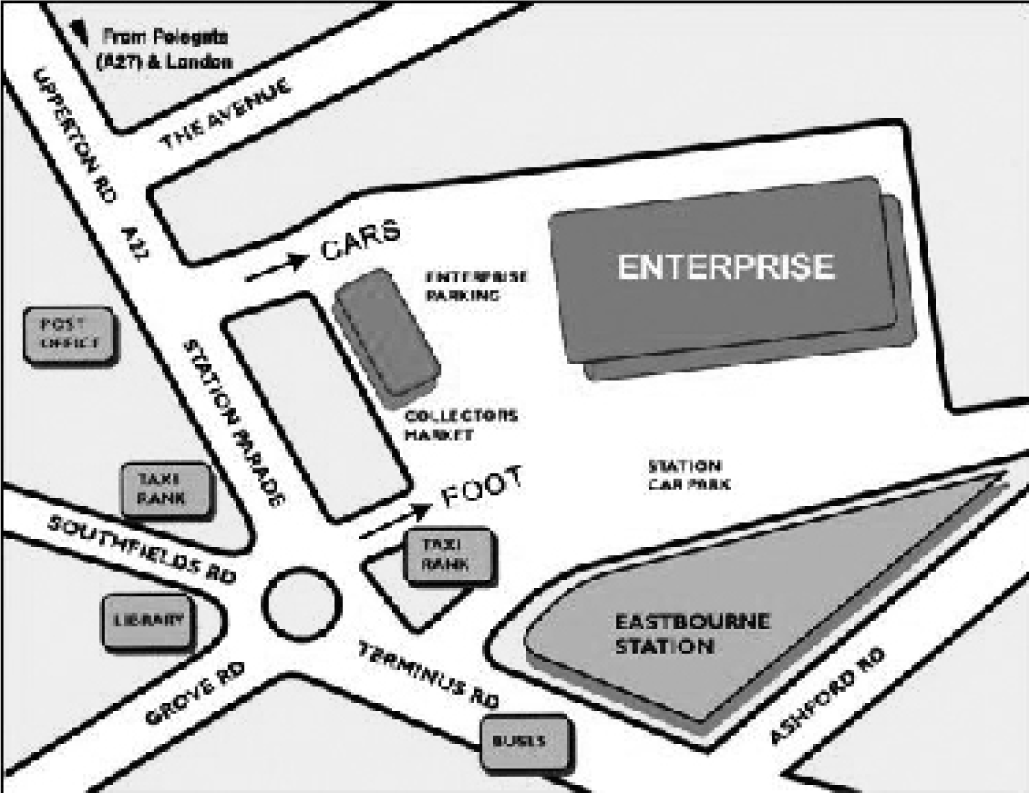 For further details or information:Upstairs at The Enterprise CentreStation Parade, Eastbourne,East Sussex, BN21 1BD07812 052742info@yoga-life.co.ukwww.yoga-life.co.uk www.yogaliferetreats.co.uk 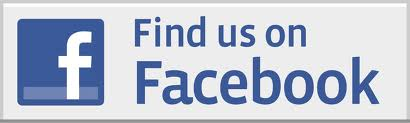 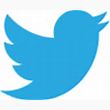 Please note, changes in the timetable may occur during school & national holidays.Yoga LifeStudios TimetableApril - June 2017Embrace life, feel alive &vibrantthrough yoga & alternativelifestyle classes at our luxuriousand welcoming studio in theheart of Eastbourne**Special Events & Workshops – see website**    For further details about any of these classes call the studio on 07812 052742or the class teacher on the number provided. Email: info@yoga-life.co.ukAlternatively visit www.yoga-life.co.uk for a full list of class descriptions and weekend workshops on offer.    MAIN STUDIOMonday9.45am – 10.45am	Shakti Flow Yoga	Tess	Alignment based vinyasa, £6 drop in11.00am  – 12.00noon	Yoga for the Golden Years (seniors)	Tess	Slower pace, modifications, £6 drop in1.00pm – 1.45pm	Lunch Yoga	Jonathan	Drop in £66.00pm – 7.15pm	Ashtanga Vinyasa Flow	Hanif	Drop in £67.30pm – 8.30pm	Vinyasa Flow Yoga	Annie	Drop in £8Tuesday9.30am – 10.45am	Yoga for Everybody (all abilities) 	Eva / Wenche	£8.00 drop-in 11.15am – 12.15pm	Mummy Yoga  – Mixed 	Eva 	For mums to be/babies/toddlers; £5 or £25/61.00pm – 1.45pm	Lunchtime Yoga	Vicky		£6.00 drop-in6.00pm – 7.00pm	Rocket Yoga	Emily	Drop in £57.15pm – 8.30pm	Healing Yoga: Body, Mind & Spirit	Laura	All abilities,  £8drop in or £28/4Wednesday9.15am – 12.30pm	Reiki Healing	Claire	Book on 07982 1195199.30am – 10.30am	Beach Yoga in Holywell Retreat	Eva	Outdoor Yoga, donations12.15pm – 12.45pm	Pregnancy Relaxation	Dannii	£5 drop in1.00pm – 1.45pm	Lunchtime Yoga – drop in, £6	Eva6.00pm – 7.15pm	Beginners Yoga	Ruth	6 week blocks £45 or £8drop in7.30pm – 9pm	Vinyasa Flow (all levels)	Fiona	Breath & movement towards dynamic	asana, £8 drop inThursday9.45am - -10.45am	Back2Basics Yoga	Jonathan	Gentle Yoga suitable for beginners, £711.00am – 12.00noon	Qigong and Meditation	Nick	1st Thursday of a month – Italian Gardens!  £5 drop in12.30pm – 1.30pm	Pregnancy Yoga – for Mummies to be	Laura	£7 drop in or £25/45.15pm – 6.15pm	Yoga for Everybody (All abilities)	LauraFrom May	Drop in £66.30pm – 7.30pm	Align & Breathe Yoga	Linzi	£7.50 drop in or £40 for 6 week block7.45pm – 9.15pm	Shakti Flow Yoga	Tess	Alignment based vinyasa, £8 drop inFriday10.00am – 11.00am	Gentle Hatha Yoga – Let go of the week	Safia	£7.00 drop-in / £24 4-week bl.11.15am – 12.15pm             	Energising Flow Yoga   	Katherine	£7.00 drop-in 1.00pm – 1.45pm	Lunchtime Restorative Yoga	Eva	Restore & relax; £6 Drop In2.00pm – 2.45pm	Meditation, Pranayama & Relaxation	Eva	Calm your mind & breathe; £53.00pm – 5.45pm 	Indian Head Massage	Jonathan	45 mins £25, 1 hour £30. Book – 07745 8949826.00pm – 7.15pm	Rocket Yoga 	Hanif	Level 1 & 2, £5 drop in7.30pm – 8.45pm	Gentle Hatha Yoga	Sarah (Love Yoga	Drop in £8	Eastbourne)Saturday8.45am – 9.45am	Luna Yoga	Sally	£8 drop-in / £42 6-week bl.11.30am – 1.00pm	Private Group2.00pm – 4.00pm	Aromatherapy / Swedish Massage, Reflexology	Hopi Ear Candling	Call 07967 531924 to book	SueSunday 8.30am – 9.30am               	Sunday Sunrise SatNam Yoga	Tess	Kundalini/Shakti/Breath £8 or £42/6            10.00am-11.00am	Family Yoga	Eva	£5 per adult, Drop in 11.15am-12.30pm	Yoga for Everybody (all abilities)	Eva	£7 Drop In or £36 6-week blockSTUDIO 2 (open in April Only)Monday9.15am – 1.15pm	Reiki Healing	Claire	Book on 07982 1195195.15pm – 6.30pm	Yoga for Everybody (All abilities)	Laura	Drop in £66.45pm – 8.00pm	Hatha Yoga (mixed abilities)	JustynaTill 15/5	£7 or £35 per 6, first class £5Tuesday9.30am – 12.30pm 	Indian Head Massage	Jonathan	45 mins £25, 1 hour £30. Book – 07745 8949826.00pm – 7.30pm	Pregnancy Yoga – for Mummies to be	Tess	£38 4-week block . £10 drop in8.00pm – 9.30pm	Y12SR – The Yoga of 12-Step Recovery	Simon	£6 or donationWednesdayThursday9.30am – 1.30pm	Reiki Healing	Claire	Book on 07982 119519Friday 10.00am – 11.00am	  BodyStrong				 Kat			  Drop in £7Saturday 10.00am – 12.00noon	The WellMumma Clinic	Susie	Physiotherapy, Acupuncture, Massage	07541 062446Sunday    1.00pm – 4.00pm	Reiki Healing	Claire	Book on 07982 119519PRIVATE SESSIONS AVAILABLE PLEASE CALL OR EMAILinfo@yoga-life.co.uk07812 052742Please check our website www.yoga-life.co.uk for any Timetable updates and for our SPECIAL EVENTSThe entrance to the studio in the evenings is at the back of the building (Yoga buzzer upstairs).